ZÁVÄZNÁ PRIHLÁŠKAWorkshop Paleta tvorivostiso zameraním na techniku plastikyLektor: prof. PaedDr. Jaroslav Uhel, ArtD.30.11.2019 o 09:00 	   Gymnázium Milana Rúfusa v Žiari nad Hronom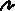 Účastnícky poplatok 6,00 € (v cene lektorské, občerstvenie, základný materiál )Vyplnením údajov sa záväzne prihlasujem na predmetný workshop.Titul, meno a priezvisko	.................................................................................................Adresa trvalého pobytu	.................................................................................................Telefonický kontakt	.................................................................................................E – mailová adresa		.................................................................................................Počet účastníkov je kapacitne obmedzený. Bližšie informácie na tel. č. 045/678 13 07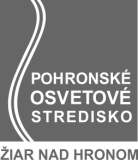 pos.vytvarnictvo@gmail.com, vytvarnictvo@osvetaziar.sk,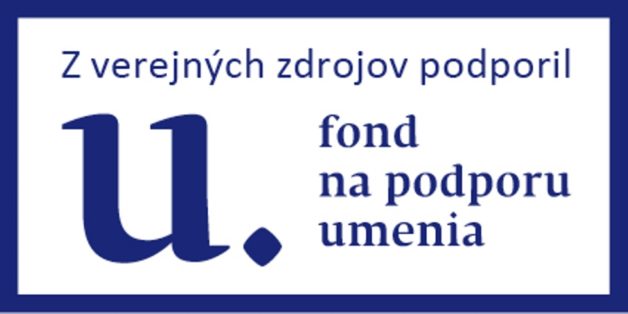 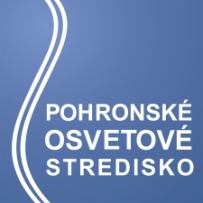 